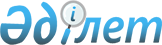 "Қазақстан Республикасы Денсаулық сақтау министрлігінің 2011 - 2015 жылдарға арналған стратегиялық жоспары туралы" Қазақстан Республикасы Үкіметінің 2011 жылғы 25 ақпандағы № 183 қаулысына өзгерістер мен толықтырулар енгізу туралыҚазақстан Республикасы Үкіметінің 2013 жылғы 31 желтоқсандағы № 1453 қаулысы

      Қазақстан Республикасының Үкіметі ҚАУЛЫ ЕТЕДІ:



      1. «Қазақстан Республикасы Денсаулық сақтау министрлігінің 2011 – 2015 жылдарға арналған стратегиялық жоспары туралы» Қазақстан Республикасы Үкіметінің 2011 жылғы 25 ақпандағы № 183 қаулысына (Қазақстан Республикасының ПҮАЖ-ы, 2011 ж., № 21, 269-құжат) мынадай өзгерістер мен толықтырулар енгізілсін:



      көрсетілген қаулымен бекітілген Қазақстан Республикасы Денсаулық сақтау министрлігінің 2011 – 2015 жылдарға арналған стратегиялық жоспарында:



      «Стратегиялық бағыттар, мақсаттар, міндеттер, нысаналы индикаторлар, іс-шаралар және нәтижелер көрсеткіштері» деген 3-бөлімде:



      «Стратегиялық бағыттар, мақсаттар, міндеттер, нысаналы индикаторлар, іс-шаралар және нәтижелер көрсеткіштері» деген 3.1-кіші бөлімде:



      «Азаматтардың денсаулығын нығайту және өлім-жітім деңгейін төмендету» деген 1-стратегиялық бағытта:



      «Аурулардың профилактикасы, емдеу және оңалтудың тиімді жүйесі» деген 1.1-мақсатта:



      мынадай мазмұндағы реттік нөмірі 7-1, 7-2-жолдармен толықтырылсын:      «                                                                   »;

      «Аурулардың профилактикасы және саламатты өмір салтын қалыптастыру әдістемелерін жетілдіру» деген 1.1.1-міндетте:



      «2013 ж.» деген бағанда:



      «Скринингтік тексеріп-қарау мен қамтуды қамтамасыз ету» деген реттік нөмірі 12-жолдағы «80» деген сандар «70» деген сандармен ауыстырылсын;



      «Негізгі әлеуметтік мәні бар ауруларды және жарақаттардың диагностикасын, емдеуді және оңалтуды жетілдіру» деген 1.1.3-міндетте:



      «2013 ж.» деген бағанда:



      «Онкологиялық аурулардан өлім-жітімді азайту» деген реттік нөмірі 42-жолдағы «98» деген сандар «99,5» деген сандармен ауыстырылсын;



      реттік нөмірі 49-1-жол:      «                                                                    »

      мынадай редакцияда жазылсын:      «                                                                   »;

      «Инфекциялық сырқаттанушылықтың өсуіне жол бермеу» деген 1.1.4-міндетте:



      «2013 ж.» деген бағанда:



      «В вирусты жіті гепатитімен сырқаттанушылық көрсеткішін төмендету» деген реттік нөмірі 62-жолдағы «3,6» деген сандар «3,0» деген сандармен ауыстырылсын;



      «А вирусты жіті гепатитімен сырқаттанушылық көрсеткішін төмендету» деген реттік нөмірі 63-жолдағы «39,2» деген сандар «38,8» деген сандармен ауыстырылсын;



      «Білім беру және ғылым жүйесін жетілдіру және инновациялық технологияларды енгізу» деген 1.2-мақсатта:



      «2013 ж.» деген бағанда:



      реттік нөмірі 80-3-жол:      «                                                                    »

      мынадай редакцияда жазылсын:      «                                                                   »;

      «Денсаулық сақтау жүйесінің тиімділігін арттыру» деген 2-стратегиялық бағытта:



      «Денсаулық сақтау ұйымдарының бәсекеге қабілеттілігін арттыру» деген 2.1-мақсатта:



      «Денсаулық сақтау ұйымдарын басқаруды және қаржыландыруды жетілдіру» деген 2.1.1-міндетте:



      реттік нөмірі 101-жол алынып тасталсын;



      реттік нөмірі 103-жол мынадай редакцияда жазылсын:      «                                                                   »;

      «Ведомствоаралық өзара іс-қимыл» деген 5-бөлімде:



      «Ведомствоаралық өзара іс-қимыл жүзеге асырылатын мемлекеттік орган» деген бағанда:

      «Азаматтардың денсаулығын сақтау мәселелері бойынша сектораралық және ведомствоаралық өзара іс-қимылдың тиімділігін арттыру» деген 1-стратегиялық бағытта:



      «Саламатты өмір салты және мінез-құлық факторларымен себептес әлеуметтік мәні бар аурулардың деңгейін төмендету мәселелері бойынша сектораралық өзара іс-қимыл» деген 1.1-мақсатта:



      1.1.1-міндетте:



      «Темекісіз өмір салтын насихаттауда көшбасшылар мен еліміздің көрнекті тұлғаларын тарта отырып темекі шегудің қоғамдағы әлеуметтік қолайсыздығын жасау, беделін түсіру» деген жолдағы «ТСМ», «БАМ» деген аббревиатуралар «СДШІА», «МАМ» деген аббревиатуралармен ауыстырылсын;



      «Белсенді және пассивті түрде шылым шегу мен ішімдікке салынудың денсаулық үшін кері салдары жөнінде халықты хабардар етуді жетілдіру» деген жолдағы «ТСМ», «БАМ», деген аббревиатуралар «СДШІА», «МАМ» деген аббревиатуралармен ауыстырылсын;



      «Темекі бұйымдарын тұтыну мен ішімдікке салынушылықты төмендету, көпшілікті бұқаралық-спорттық іс-шаралармен қамтуды көбейту» жолдағы «ТСМ», «БАМ» деген аббревиатуралар «СДШІА», «МАМ» деген аббревиатуралармен ауыстырылсын.



      «Аббревиатуралардың толық жазылуы» деген кіші бөлімде:



      «БАМ – Қазақстан Республикасы Байланыс және ақпарат министрлігі деген жол мынадай редакцияда жазылсын:



      «МАМ – Қазақстан Республикасы Мәдениет және ақпарат министрлігі»;



      «ТСМ – Қазақстан Республикасы Туризм және спорт министрлігі» деген жол мынадай редакцияда жазылсын:



      «СДШІА – Қазақстан Республикасы Спорт және дене шынықтыру істері агенттігі»;



      «Бюджеттік бағдарламалар» деген 7-бөлімде:



      «Бюджеттік бағдарламалар» деген кіші бөлімде:



      001 «Денсаулық сақтау саласындағы мемлекеттік саясатты қалыптастыру» деген бюджеттік бағдарламада:



      103 «Әлеуметтік, талдау зерттеулерді жүргізу және консалтинг қызметтерін көрсету» деген кіші бағдарламада:



      «2013» деген бағанда:



      тікелей нәтиже көрсеткіштерінде:



      «Жүргізілген зерттеулердің және атқарылған жұмыстардың болжамды саны» деген жолдағы «6» деген сан «9» деген санмен ауыстырылсын;



      «ҮЕҮ-мен өзара іс-қимыл бойынша мемлекеттік әлеуметтік тапсырыстың болжамды саны» деген жолдағы «23» деген сандар «11» деген сандармен ауыстырылсын;



      түпкілікті нәтиже көрсеткіштерінде:



      «Жүргізілген талдау жұмыстары және мониторингтер, шолулар бойынша есептердің болжамды саны» деген жолдағы «5» деген сан «8» деген санмен ауыстырылсын;



      «ҮЕҮ-ға мемлекеттік әлеуметтік тапсырыс шеңберінде әдістемелік ұсыныстардың, жинақтардың, талдау жұмыстары және мониторингтер, шолулар бойынша есептердің болжамды саны» деген жолдағы «23» деген сандар «11» деген сандармен ауыстырылсын;



      тиімділік көрсеткіштерінде:



      «Бір зерттеу жүргізудің орташа құны» деген жолдағы «16 412» деген сандар «9 847,3» деген сандармен ауыстырылсын;



      «бағдарлама бойынша бюджет шығыстарының көлемі» деген жолдағы «12 784 101» деген сандар «12 387 274» деген сандармен ауыстырылсын;



      002 «Техникалық және кәсіптік, орта білімнен кейінгі білім беру ұйымдарында мамандар даярлау және білім алушыларға әлеуметтік қолдау көрсету» деген бюджеттік бағдарламада:



      «2013» деген бағанда:



      тікелей нәтиже көрсеткіштерінде:



      «Білім алушылардың орташа жылдық контингенті (оның ішінде Ауған Республикасынан оқитындардың саны)» деген жолдағы «1 449» деген сандар «1 406» деген сандармен ауыстырылсын;



      «Білім алатын стипендиаттардың болжамды орташа жылдық контингенті (оның ішінде Ауған Республикасынан стипендиаттар)» деген жолдағы «1 155» деген сандар «1 120» деген сандармен ауыстырылсын;



      түпкілікті нәтиже көрсеткіштерінде:



      «Орта білімнен кейінгі техникалық және кәсіби білімі бар түлектердің күтілетін саны» деген жолдағы «505» деген сандар «510» деген сандармен ауыстырылсын;



      «бағдарлама бойынша бюджет шығыстарының көлемі» деген жолдағы «643 995» деген сандар «639 595» деген сандармен ауыстырылсын;



      003 «Жоғары және жоғары оқу орнынан кейінгі білімі бар мамандар даярлау және оқитындарға әлеуметтік қолдау көрсету» деген бюджеттік бағдарламада:



      «2013» деген бағанда:



      тікелей нәтиже көрсеткіштерінде:



      «Медициналық ЖОО-ға мемлекеттік білім беру тапсырысы негізінде жоғары білім беру бағдарламалары бойынша күтілетін қабылдау» деген жолдағы «5 000» деген сандар «4 419» деген сандармен ауыстырылсын;



      «Магистратура бағдарламалары бойынша күтілетін қабылдау» деген жолдағы «200» деген сандар «402» деген сандармен ауыстырылсын;



      «PhD докторантура бағдарламалары бойынша күтілетін қабылдау» деген жолдағы «40» деген сандар «100» деген сандармен ауыстырылсын;



      «Резидентура бағдарламалары бойынша күтілетін қабылдау» деген жолдағы «1 000» деген сандар «737» деген сандармен ауыстырылсын;



      «ЖОО-ларда грант бойынша білім алушылардың орташа жылдық контингенті (оның ішінде Ауған Республикасынан студенттердің саны)» деген жолдағы «28 551» деген сандар «28 716» деген сандармен ауыстырылсын;



      «Жоғары оқу орындарында грант бойынша білім алатын стипендиаттардың орташа жылдық контингенті (оның ішінде Ауған Республикасынан стипендиаттар)» деген жолдағы «26 163» деген сандар «25210» деген сандармен ауыстырылсын;



      «Жоғары оқу орнынан кейінгі кәсіптік білімі бар мамандардың (докторанттардың, PhD докторанттарының, аспиранттарының, магистранттардың, клиникалық ординаторлардың және резидентура тыңдаушыларының) орташа жылдық контингенті» деген жолдағы «2 188» деген сандар «2 081» деген сандармен ауыстырылсын;



      «бағдарлама бойынша бюджет шығыстарының көлемі» деген жолдағы «24 547 501» деген сандар «24 625 501» деген сандармен ауыстырылсын;



      005 «Облыстық бюджеттерге, Астана және Алматы қалаларының бюджеттеріне денсаулық сақтау объектілерін салуға және қайта жаңғыртуға, Алматы облысының облыстық бюджетіне денсаулық сақтау объектілерінің сейсмотұрақтылығын күшейтуге берілетін нысаналы даму трансферттері» деген бюджеттік бағдарламада:



      «2013» деген бағанда:



      тікелей нәтиже көрсеткіштерінде:



      «Қаржыландырылатын денсаулық сақтау жобаларының саны» деген жолдағы «47» деген сандар «52» деген сандармен ауыстырылсын;



      түпкілікті нәтиже көрсеткіштерінде:



      «Аяқталған денсаулық сақтау жобаларының саны» деген жолдағы «30» деген сандар «29» деген сандармен ауыстырылсын;



      «оның ішінде 100 аурухана жобасы шеңберінде» деген жолдағы «6» деген сандар «7» деген санымен ауыстырылсын;



      «оның ішінде 350 дәрігерлік амбулатория, емхана және фельдшерлік-акушерлік пункт шеңберінде» деген жолдағы «15» деген сандар «14» деген сандармен ауыстырылсын;



      тиімділік көрсеткіштерінде:



      «Салынған бір стационарлық объектінің орташа құны» деген жолдағы «5 967,3» деген сандар «7 667,3» деген сандармен ауыстырылсын;



      «Салынған бір амбулаториялық-емханалық қызмет объектісінің орташа құны» деген жолдағы «1 420,9» деген сандар «1 422,8» деген сандармен ауыстырылсын;



      «бағдарлама бойынша бюджет шығыстарының көлемі» деген жолдағы «51 279 581» деген сандар «49 039 662» деген сандармен ауыстырылсын;



      008 «Арнайы медицина резервін сақтау» деген бюджеттік бағдарламада «Арнайы медицина резервін сақтау» деген бюджеттік бағдарламаның атауы мынадай редакцияда жазылсын:



      «Арнайы медициналық резервті сақтау (құпия)»;



      010 «Облыстық бюджеттерге, Астана және Алматы қалаларының бюджеттеріне тегін медициналық көмектің кепілдік берілген көлемін қамтамасыз етуге және кеңейтуге берілетін ағымдағы нысаналы трансферттер» деген бюджеттік бағдарламада:



      100 «Жергілікті бюджет есебінен қаржыландырылатын тегін медициналық көмектің кепілдік берілген көлемін қамтамасыз ету және кеңейту» деген кіші бағдарламада:



      «2013» деген бағанда:



      тікелей нәтиже көрсеткіштерінде:



      «Халықты қан айналымы жүйесі ауруларын ерте анықтауды скринингтік тексеріп-қараумен қамту» деген жолдағы «2 269 515» деген сандар «1 850 983» деген сандармен ауыстырылсын;



      «Халықты қант диабетін ерте анықтауды скринингтік тексеріп-қараумен қамту» деген жолдағы «940 717» деген сандар «1 850 983» деген сандармен ауыстырылсын;



      «Халықты еркек безінің қатерлі ісігін ерте анықтауды скринингтік тексеріп-қараумен қамту» деген жолдағы «79 553» деген сандар «78 126» деген сандармен ауыстырылсын;



      мына:      «                                                                    »

      деген жол алынып тасталсын;



      «Вирусты гепатитті анықтау үшін балаларды скринингтік тексеріп-қараумен қамту» деген жолдағы «118 028» деген сандар «76 767» деген сандармен ауыстырылсын;



      «Вирусты гепатитті анықтау үшін ересектерді скринингтік тексеріп-қараумен қамту» деген жолдағы «125 947» деген сандар «93 526» деген сандармен ауыстырылсын;



      түпкілікті нәтиже көрсеткіштерінде:



      «Онкологиялық аурулардан өлім-жітім» деген жолдағы «98,0» деген сандар «99,5» деген сандармен ауыстырылсын;



      тиімділік көрсеткіштерінде:



      «Өлшем бірлігі» деген бағанда:



      «Бейне роликті дайындаудың орташа құны» деген жолдағы «мың теңге» деген сөздер «теңге» деген сөзбен ауыстырылсын;



      «2013» деген бағанда:



      «Бір адамға қант диабетін ерте анықтаудың скринингтік тексеріп-қараудың орташа құны» деген жолдағы «89,9» деген сандар «88,6» деген сандармен ауыстырылсын;



      «Бір адамға еркек безінің ерте анықтаудың қатерлі ісігін скринингтік тексеріп-қараудың орташа құны» деген жолдағы «3489,7» деген сандар «2571,4» деген сандармен ауыстырылсын;



      «Бір балаға вирусты гепатитті анықтау үшін скринингтік тексеріп-қараудың орташа құны» деген жолдағы «3,9» деген сандар «2,8» деген сандармен ауыстырылсын;



      «кіші бағдарлама бойынша бюджет шығыстарының көлемі» деген жолдағы «104 312 908» деген сандар «103 941 890» деген сандармен ауыстырылсын;



      101 «Дәрілік заттарды, вакциналарды және басқа да иммунобиологиялық препараттарды сатып алу үшін» деген кіші бағдарламада:



      «2013» деген бағанда:



      түпкілікті нәтиже көрсеткіштерінде:



      «А жіті вирустық гепатитпен сырқаттанушылықты төмендету» деген жолдағы «39,2» деген сандар «38,8» деген сандармен ауыстырылсын;



      «В жіті вирустық гепатитпен сырқаттанушылықты төмендету» деген жолдағы «3,6» деген сандар «3,0» деген сандармен ауыстырылсын;



      тиімділік көрсеткіштерінде:



      «Бір науқас ересек адамды вирусқа қарсы (В және С) препараттармен қамтамасыз етуге орташа шығын» деген жолдағы «2 086,75» деген сандар «2 294,65» деген сандармен ауыстырылсын;



      «кіші бағдарлама бойынша бюджет шығыстарының көлемі» деген жолдағы «49 363 958» деген сандар «49 226 737» деген сандармен ауыстырылсын;



      «бағдарлама бойынша бюджет шығыстарының көлемі» деген жолдағы «153 676 866» деген сандар «153 168 627» деген сандармен ауыстырылсын;



      016 «Денсаулық сақтау объектілерін салу және реконструкциялау» деген бюджеттік бағдарламада:



      «2013» деген бағанда:



      тікелей нәтиже көрсеткіштерінде:



      «Қаржыландырылатын, оның ішінде жобаланатын денсаулық сақтау объектілерінің саны» деген жолдағы «7» деген сан «6» деген санмен ауыстырылсын;



      түпкілікті нәтиже көрсеткіштерінде:



      «Аяқталған, оның ішінде жобаланатын денсаулық сақтау объектілерінің саны» деген жолдағы «2» деген сан «1» деген санмен ауыстырылсын;



      тиімділік көрсеткіштерінде:



      «Бір аяқталған құрылыс объектісінің орташа құны» деген жолдағы «81,9» деген сандар «95,4» деген сандармен ауыстырылсын;



      «Бір аяқталған жобалау объектісінің орташа құны» деген жолдағы «13,2» деген сандар «0» деген санмен ауыстырылсын;



      «бағдарлама бойынша бюджет шығыстарының көлемі» деген жолдағы «572 367» деген сандар «516 273» деген сандармен ауыстырылсын;



      019 «Денсаулық сақтаудың ақпараттық жүйелерін құру» деген бюджеттік бағдарламада:



      «2013» деген бағанда:



      тікелей нәтиже көрсеткіштерінде:



      «Сатып алынған компьютерлік техника бірліктерінің саны» деген жолдағы «11 967» деген сандар «14 335» деген сандармен ауыстырылсын;



      тиімділік көрсеткіштерінде:



      «АТ-инфрақұрылым қалыптастыру бойынша тауарлар, жұмыстар және қызметтерді сатып алуға бір жұмыс орнының орташа шығысы» деген жол мынадай редакцияда жазылсын:      «                                                                   »;

      «бағдарлама бойынша бюджет шығыстарының көлемі» деген жолдағы «3 031 444» деген сандар «1 446 098» деген сандармен ауыстырылсын;



      026 «Білім беру объектілерін салу және реконструкциялау» деген бюджеттік бағдарламада:



      «2013» деген бағанда:



      тікелей нәтиже көрсеткіштерінде:



      «Салынып жатқан медициналық білім беру, оның ішінде жобаланған объектілердің саны» деген жолдағы «7» деген сан «0» деген санмен ауыстырылсын;



      «бағдарлама бойынша бюджет шығыстарының көлемі» деген жолдағы «34 585» деген сандар «0» деген санмен ауыстырылсын;



      029 «Денсаулық сақтау жүйесін реформалау» деген бюджеттік бағдарламада:



      «2013» деген бағанда:



      004 «Сыртқы қарыздар есебінен» деген кіші бағдарламада:



      «кіші бағдарлама бойынша бюджет шығыстарының көлемі» деген жолдағы «2 022 401» деген сандар «1 243 038» деген сандармен ауыстырылсын;



      016 «Республикалық бюджеттен қосымша сыртқы қарыздар есебінен» деген кіші бағдарламада:



      «кіші бағдарлама бойынша бюджет шығыстарының көлемі» деген жолдағы «5 529 984» деген сандар «2 617 107» деген сандармен ауыстырылсын;



      «бағдарлама бойынша бюджет шығыстарының көлемі» деген жолдағы «7 552 385» деген сандар «3 860 145» деген сандармен ауыстырылсын;



      031 «Аурухананы басқару саласындағы халықаралық стандарттарды енгізу» деген бюджеттік бағдарламада:



      «2013» деген бағанда:



      тікелей нәтиже көрсеткіштерінде:



      «Ауруханалық әкімшілендіру саласында ХДА бағдарламасы бойынша білім алушы мамандардың саны» деген жолдағы «33» деген сандар «24» деген сандармен ауыстырылсын;



      мынадай мазмұндағы жолмен толықтырылсын:      «                                                                   »;

      «бағдарлама бойынша бюджет шығыстарының көлемі» деген жолдағы «2 676 712» деген сандар «2 049 637» деген сандармен ауыстырылсын;



      036 «Жергілікті деңгейде қаржыландырылатын бағыттарды қоспағанда, тегін медициналық көмектің кепілдік берілген көлемін қамтамасыз ету» деген бюджеттік бағдарламада:



      түпкілікті нәтиже көрсеткіштерінде:



      мына:      «                                                                    »

      деген жол мынадай редакцияда жазылсын:      «                                                                   »;

      тиімділік көрсеткіштерінде:



      «Шетелде 1 науқасты емдеудің орташа құны» деген жолдағы «13 274,7» деген сандар «12 337» деген сандармен ауыстырылсын;



      «бағдарлама бойынша бюджет шығыстарының көлемі» деген жолдағы «205 273 925» деген сандар «204 871 419» деген сандармен ауыстырылсын;



      038 «Облыстық бюджеттерге, Астана және Алматы қалаларының бюджеттеріне жергiлiктi деңгейде медициналық денсаулық сақтау ұйымдарын материалдық-техникалық жарақтандыруға берілетін ағымдағы нысаналы трансферттер» деген бюджеттік бағдарламада:



      «2013» деген бағанда:



      тікелей нәтиже көрсеткіштерінде:



      «Жарақтандырылатын ұйымдардың саны» деген жолдағы «125» деген сандар «214» деген сандармен ауыстырылсын;



      «Сатып алынатын медициналық жабдықтың саны» деген жолдағы «511» деген сандар «575» деген сандармен ауыстырылсын;



      тиімділік көрсеткіштерінде:



      «Бір ұйымды жарақтандырудың орташа құны» деген жолдағы «29 726,7» деген сандар «69 914,6» деген сандармен ауыстырылсын;



      «бағдарлама бойынша бюджет шығыстарының көлемі» деген жолдағы «15 190 354» деген сандар «14 961 726» деген сандармен ауыстырылсын;



      103 «Азаматтардың денсаулығын сақтау мәселелері бойынша сектораралық және ведомствоаралық өзара іс-қимыл» деген бюджеттік бағдарламада:



      «2013» деген бағанда:



      «бағдарлама бойынша бюджет шығыстарының көлемі» деген жолдағы «16 546 197» деген сандар «13 902 580» деген сандармен ауыстырылсын;



      «Бюджеттік бағдарламалардың жиыны» деген 7.2-кіші бөлімде:



      «2013» деген бағанда:



      «Бюджеттік шығыстар барлығы» деген жолдағы «519 087 411» деген сандар «506 745 935» деген сандармен ауыстырылсын;



      «Ағымдағы бюджеттік бағдарламалар» деген жолдағы «454 582 668» деген сандар «449 849 376» деген сандармен ауыстырылсын;



      «Бюджеттік даму бағдарламалары» деген жолдағы «64 504 743» деген сандар «56 896 559» деген сандармен ауыстырылсын;



      2. Осы қаулы қол қойылған күнінен бастап қолданысқа енгізіледі және ресми жариялануға тиіс.      Қазақстан Республикасының

      Премьер-Министрі                                     С. Ахметов
					© 2012. Қазақстан Республикасы Әділет министрлігінің «Қазақстан Республикасының Заңнама және құқықтық ақпарат институты» ШЖҚ РМК
				7-1Мемлекеттік шенеуніктердің шешімдер қабылдаудағы фаворитизміДЭФ деректеріпозиция7776757-2Саясаткерлерге қоғамдық сенімДЭФ деректеріпозиция35343349-1Қаржы лизингі жүйесі арқылы жабдық сатып алу есебінен медициналық қызметтердің көлемін ұлғайтуДСМмың қызмет ету188,4147,926,949-1 Қаржы лизингі жүйесі арқылы сатып алынатын медициналық техниканың санын ұлғайтуДСМбірлік9012315680-3.Биологиялық белсенді заттарға, фармакологиялық және дәрілік заттарға, медициналық мақсаттағы бұйымдарға және медициналық техникаға жүргізілген клиникаға дейінгі және клиникалық зерттеулер саны, оның ішіндебірлік1014466010580-3.отандық өндірушілердің3528295280-3.халықаралық клиникалық зерттеулердің34591580-3.интервенциялық емес459142080-3.фармакологиялық-эпидемиологиялық24980-3.медициналық мақсаттағы бұйымдар және медициналық техника24980-3.Биологиялық белсенді заттарға, фармакологиялық және дәрілік заттарға, медициналық мақсаттағы бұйымдарға және медициналық техникаға жүргізілген клиникаға дейінгі және клиникалық зерттеулер саны, оның ішінде:бірлік101450556080-3.клиникаға дейінгі зерттеулер30333580-3.клиникалық зерттеулер, оның ішінде:20222580-3.отандық өндірушілердің3516171880-3.халықаралық клиникалық зерттеулердің3445780-3.интервенциялық емес45-1280-3.фармакологиялық-эпидемиологиялық33480-3.медициналық мақсаттағы бұйымдар және медициналық техника11103.Бірыңғай дистрибуция жүйесі арқылы ТМККК шеңберінде сатып алынатын дәрігерлердің жалпы көлеміндегі отандық дәрілік заттардың үлесі (заттай мәнде)ДСМ ИЖТМ, ЖАО%0233035404550Инъекциялық есірткіні тұтынушыларды орнын алмастырушы терапиямен қамтамасыз етуадам139613961396Бір жұмыс орнына компьютерлік жабдық сатып алуға арналған орташа шығыстармың теңге171,869,0171,8Реципиенттер мен донорларды Қазақстан Республикасының трансплантология орталықтарына жіберуді ұйымдастыру, кемінде адам (реципиенттер)80Шетелде емделуге азаматтарды жіберу санын азайтуадам80414540504545Азаматтарды шетелде емделуге жіберуадам80414540804545